The City School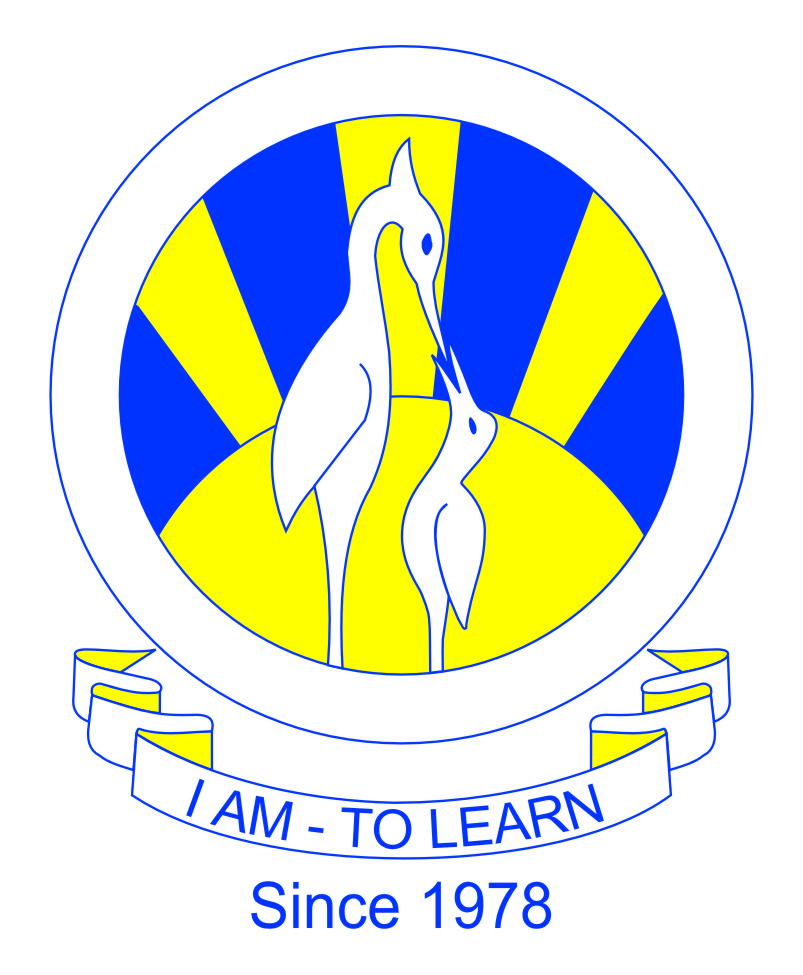 North Nazimabad Boys Campus2nd Monthly Test (1st Term)Mathematics (Paper A)Class 7Name: _____________________   Date: _______________ Section: ______ Max. Marks:   25	SECTION A                                                                [12]Q1) Choose the correct answer for the following questions.			      			/61. 40 Km  =  _________  m .a) 400                 b) 4000                       c) 40,000              d) 0.0042. In 24 hour clock 5:55 pm is expressed as ____________.a) 14:55              b) 15:55                     c) 16:55                 d) 17:553. If 8 : x = 48 : 18, then the value of “x” would be __________.a) 4                      b) 6                              c) 3                        d) 124. If radius of a circle is 5m, then its diameter will be _______.a) 2m                   b) 4m                          c) 10m                   d) 50m5. Distance of a trip is given by ________________.a) time/speed     b) speed/time          c) speed x time    d) avg. speed/total time6. Equivalent ratio of 30 : 15 is ___________.a) 1 : 2                 b) 3 : 4                        c) 1 : 3                  d) 2 : 1Q2) Fill in the blanks:                                       					    			/6When four quantities are in proportion then the product of extreme terms is _________to the product of means terms.1 km = _________cm.Radius is half of the ____________.A ratio is always expressed in its ______________ form.Number of revolutions = ___________ / circumference.If 2: a = 4 : 3, then the value of “a” would be ___________.                                                              	SECTION B					( 13)Q3) Express the following ratios in their simplest form:				250 cm : 1m								/11 hr 20 min : 4 hr								/278 : 96 : 120								/1Q4) A man types 196 words in 30 minutes. How many words would he type per minute?   		/2Q5) Complete the following table: Write each ratio as a fraction in simplest form:					                 		/2 7th grade girls to 6th grade boys    _______________7th graders to 6th graders                 _______________Total boys to total girls                     _______________Girls to all of the students                _______________Q6) A man drives for 4 hrs at an average speed of 15 km/h and then walks for 2 hrs at an average speed of 8 km/h.Find his average speed for the whole journey.							/2Convert the average speed in m/s               							/1  Q7) Find the ratio of a : b : c, when a : b = 3 : 4 and b : c = 5 : 9.					/2BoysGirls7th Grade26346th Grade3022